KaŽdodenná súČasŤ nášho ŽivotaT ý k a   s a   t o   n á s   v š e t k ý c h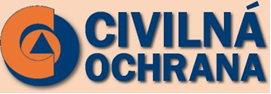      Vážení občania,     v jedenástej časti Projektu civilnej ochrany obyvateľstva sme sa zaoberali problematikou individuálnej ochrany jednotlivca improvizovanými prostriedkami, kedy sa občan môže dostať do situácie ohrozenia života alebo zdravia v prípade úniku napr. chemickej nebezpečnej látky . Sú to situácie, v ktorých sa občan dostal neočakávane a využil možnosť chrániť svoj život a zdravie spomínaným spôsobom. Občan má možnosť chrániť svoj život a zdravie nielen improvizovanými prostriedkami, ale aj pripraviť sa na situáciu ohrozenia, chrániť si svoj život a zdravie špeciálnymi prostriedkami, ktoré predovšetkým slúžia za účelom opustenia občana alebo skupiny z ohrozeného územia. V dnešnej časti Vám predstavujeme niekoľko z nich.     Celo tvárová  maska: ľahká (450 g) celo tvárová maska sa vyznačuje širokým zorným poľom a konštrukciou vyžadujúcou minimálnu údržbu. Štvorbodový upínací systém. Konštrukcia s dvoma filtrami poskytuje nízky odpor pri dýchaní. Vymeniteľné filtre s bajonetovým upínacím systémom 3M / cca 125€ / s PROTI PLYNOVÝ FILTER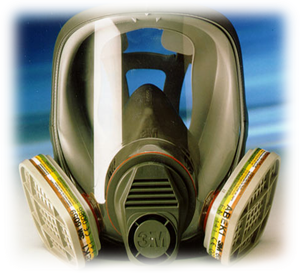 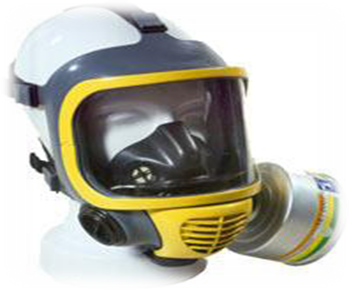 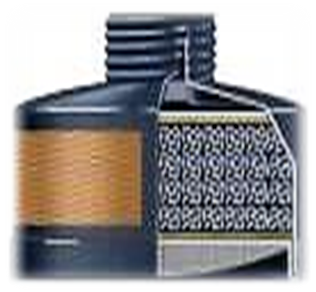 Technické údaje filtrov: A – proti organickým plynom a parám organických látok s bodom varu nad 65 st. C / toulén, cyklohexán, xylén/                                       AX – proti organickým plynom a parám organických látok s bodom varu pod 65 st. C / acetón, diethyléter/                                       B  - proti anorganickým plynom a parám / chlór/, okrem oxidu uhoľnatého                                       E  - proti oxidu siričitému a ostatným kyslým plynom a parám                                       K-  proti amoniaku a organickým amínomLícnica celo tvárovej masky CM 4 + špeciálny filter MOF rady 2, 4, 5, 6 / malý ochranný filter/, cca 90-100€Chyba! Neplatné hypertextové prepojenie.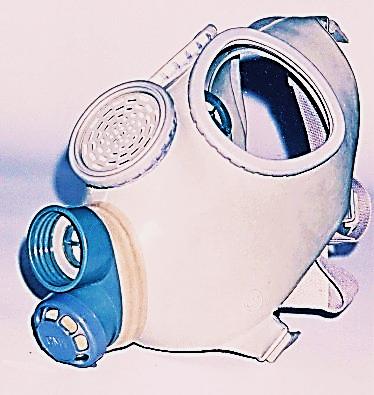        Midimask  - 6€                            Polo maska s filtrom – 25€            Skladací respirátor 3M 8810 2€      Ochranné rúško 1€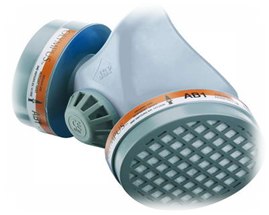 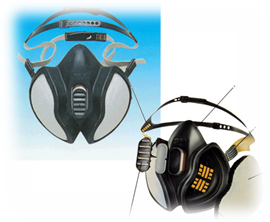 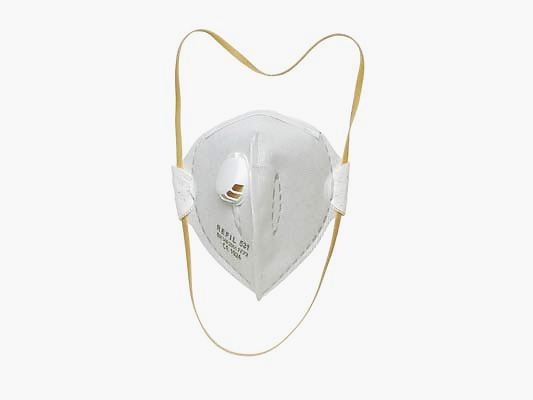 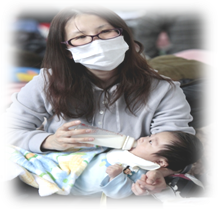      Skladací respirátor – s výdychovým ventilom zaručuje ochranu proti pevným netoxickým častiam neprevyšujúcim 10 – násobok najvyššej prípustnej koncentrácie pevných netoxických častí.     Okrem obyvateľstva, ktoré si môže zabezpečiť tieto prostriedky, špeciálne prostriedky individuálnej ochrany dýchacích ciest jednotlivca používajú predovšetkým jednotky civilnej ochrany a členovia zložiek integrovaného záchranného systému.                                            VTU KM a CO MV SR Slovenská Ľupča, Odbor CO a KR ObÚ Žiar nad Hronom, pokračovanie na budúce ŠPECIÁLNE PROSTRIEDKY individuálnej ochrany jednotlivca – prostriedky na ochranu dýchacích ciest